16 августа 2019 года территориальная избирательная комиссия Конышевского района провела обучающий семинар с членами участковых избирательных комиссий с правом решающего голоса - операторами специального программного обеспечения    подачи заявления  о включении избирателя в список   избирателей по месту нахождения	.    В работе семинара принял участие Олег Анатольевич Сеин – председатель территориальной избирательной комиссии города Курчатов, координатор Конышевского района.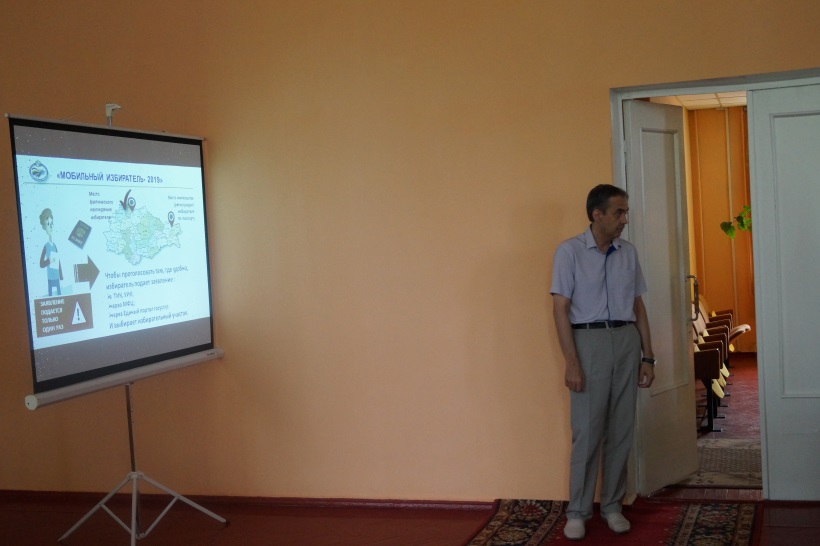       Олег Анатольевич подробно ознакомил  членов УИК с  Порядком подачи заявления о включении избирателя в список избирателей по месту нахождения на выборах Губернатора Курской области (руководителя Администрации Курской области). Оформлении специального заявления.        О действии механизма «Мобильный избиратель» на выборах Губернатора Курской области, который распространяется и за территорией нашего региона, т.е. в г. Москва также уделено особое внимание.        Операторы специального программного обучения  освоили программу по  изготовлению и заполнению заявления в машинописном  виде с нанесенным на него машиночитаемым кодом на компьюторном оборудовании.	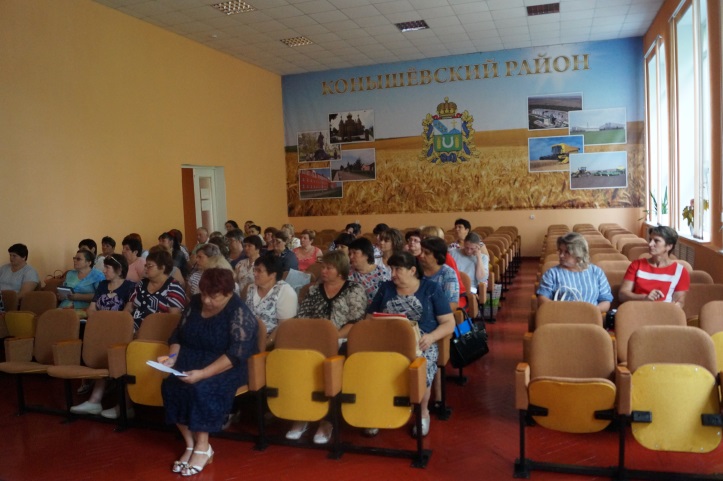 